ОБЩИНА  СВИЛЕНГРАД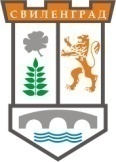 бул.”България” №32, тел. 0379 74 302, факс: 0379 74 371, e-mail: obshtina@svilengrad.bg www.svilengrad.bgДО ГЛАВЕН АРХИТЕКТ НА ОБЩИНА СВИЛЕНГРАДЗАЯВЛЕНИЕза допускане изработване на проекти за изменение или изготвяне  на подробен устройствен план - (2001)От:1........................................................................................................ЕГН/ЕИК............................ (собствено, бащино, фамилно име/наименование на юридическото лице)Адрес гр.(с.) ...........................................................................................................................................................................................................................................тел...................................... (ж.к., бул., пл., ул., сграда №, вх., ет., ап.)представлявано от.......................................................................................................................                                      (имена на представител на юридическото лице или пълномощник)2........................................................................................................ЕГН/ЕИК............................ (собствено, бащино, фамилно име/наименование на юридическото лице)Адрес гр.(с.) .....................................................................................................…..................................................................................................................................тел...................................... (ж.к., бул., пл., ул., сграда №, вх., ет., ап.)3........................................................................................................ЕГН/ЕИК............................ (собствено, бащино, фамилно име/наименование на юридическото лице)Адрес гр.(с.) .....................................................................................................…..................................................................................................................................тел...................................... (ж.к., бул., пл., ул., сграда №, вх., ет., ап.)/вписват се всички заинтересовани лица по чл.131 от ЗУТ/Г-Н КМЕТ,Моля да бъде издадено мотивирано предписание за допускане изработване на проект за изготвяне/изменение на подробен устройствен план за:ПРЗ – план за регулация и застрояванеПР   – план за регулация или ПУР – план за улична регулацияПЗ   – план за застрояванеРУП – работен устройствен планПарцеларен план за елементи на техническата инфраструктура извън границите на урбанизираните територии/подчертава се вярното/на УПИ №................, квартал........................., по плана на гр./с.........................................................,местност..........................., поземлен имот с идентификатор...............................................................по КК на гр./с...................................................., с административен адрес: гр./с..................................ул...................................................................................................................................................Приложения:1. Документ за собственост на всички заинтересовани лица.2. Скица на имота.3. Скица с предложение  за изменението му.4. Нот. заверена декларация за съгласие или Предварителен договор за прехвърляне на собственост  по  чл.15 и  по чл.17 от ЗУТ (при необходимост).5. Задание за проектиране.  Дата...........................                                Заявители:                                                                                        1.................................................................                                                                                              2………………………................................                                                                                              3………………………................................                                                                                                              /име, подпис/